GK 3000 ORGANISE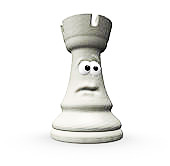 UN TOURNOI INTERNE JEUNES     LE MERCREDI 8 avril 2015          AU FOYER COMMUNAL DE GARCHE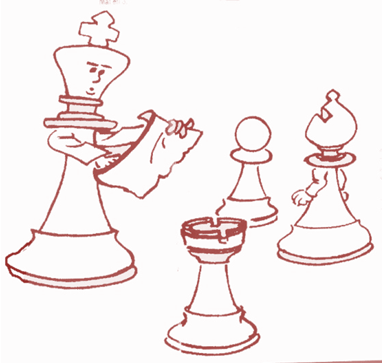 De  13 h 45  à 18h (environ)3 € l’inscription Tous les enfants seront récompensésGoûter offertINSCRIPTION A L’AVANCE OBLIGATOIRE (avant le lundi 6 avril 2015)Inscription et renseignement : Roger ou Chantal au 03 82 55 30 95 ou au 06 08 78 14 38 - Romarchal@aol.com NOM ET PRENOM : ………………………………………………….